«Микулэй дэдэйнен боер ташы»15 марта в районном Дворце культуры состоялась премьера комедии Данила Салихова "Микулэй дэдэйнен боер ташы" в рамках районного фестиваля театральных коллективов «Тамаша» среди сельских поселений, предприятий, организаций и учреждений районного центра, посвященного  Году театра в РФ и 100-летию образования РБ.  Режиссеры спектакля Альфина Нуркаева и Фидан Юнусов. Артисты смогли раскрыть тему спектакля.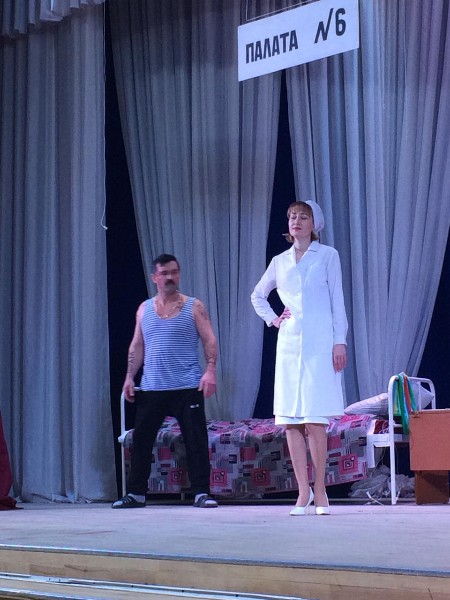 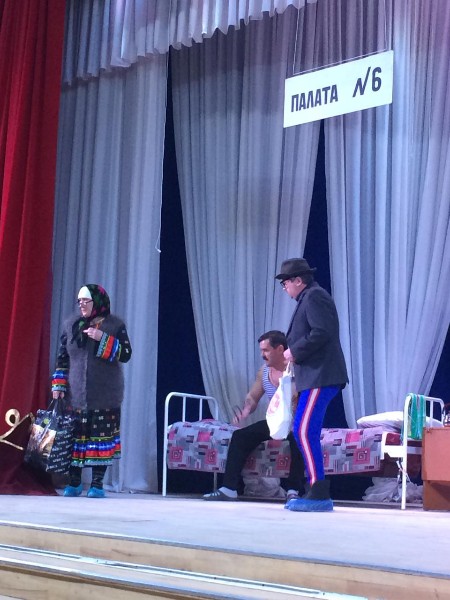 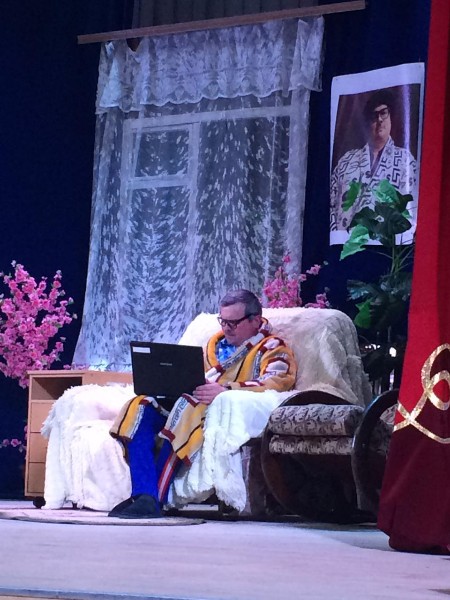 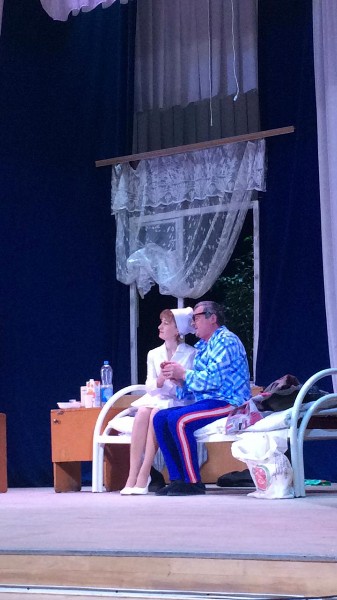 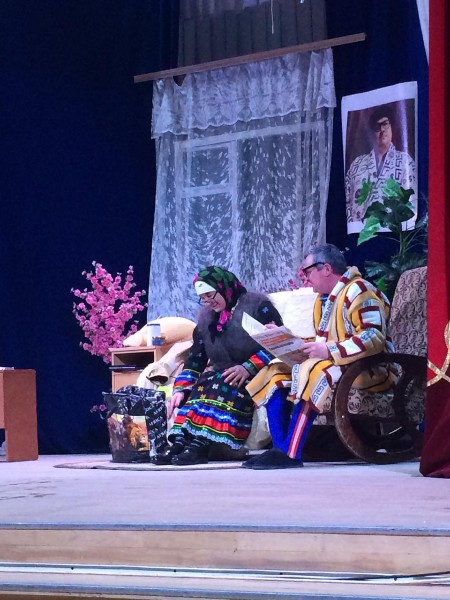 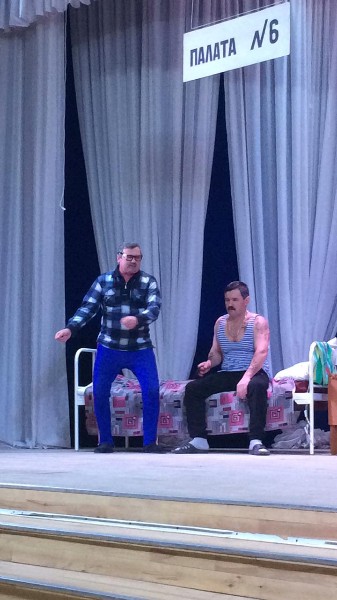 